EKSEMPEL PÅ INFORMASJONSBREV TIL FORELDREASKIRASKI: Leseleksene de neste ukene kommer til å være på askiraski.no. Dette er et nettbasert lesetreningsprogram. Elevene logger på med sin feide-bruker. Vi vil følge med i historikken til eleven hvordan arbeidet går, og der kan vi se hvor lenge eleven har arbeidet, om nivået er for lett/vanskelig og tilpasse. Gå til askiraski.noVelg «Gå til app»Velg «Logg inn med Feide».Elevene skal arbeide 15 minutter hver dag – 5 minutter , 5 minutter  og 5 minutter . Husk at minuttene er aktiv arbeidstid, ikke tid til pålogging/veksling av stjerner, etc. På  er en voksen nødt til å sitte ved siden av og høre at eleven leser riktig. Dersom det ikke lar seg gjøre kan eleven bruke  - senk i så fall tempoet slik at eleven kan lese selv først og høre ordet opplest etterpå.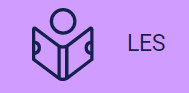 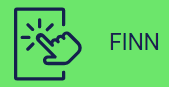 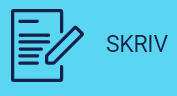 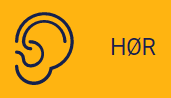 Hvilket nivå eleven skal jobbe på ser du på . Eleven skal lese etter det nivået de eller leser leselekse på.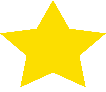 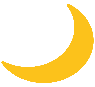 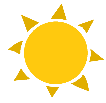 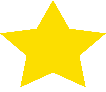 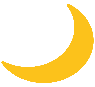 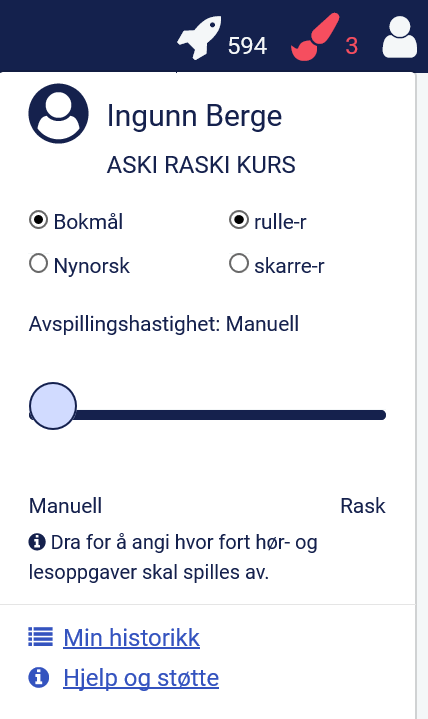 Dersom dere eller elevene vil sjekke hvordan arbeidet har gått, og hvor lenge eleven har arbeidet, kan dere gå inn her: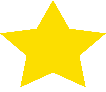 Nivå 2, spesielle lyder, oppgaver med æøå og bd.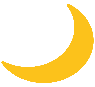 Nivå 2, alle bokstavene, tre stavelserNivå 3, ord, konsonantene først